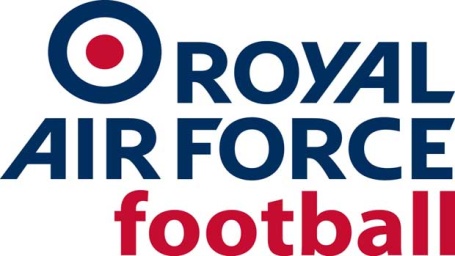 RAF MDS Team
2022-23 Fixtures and ResultsDate: Tue 12 July 22  Competition: Trials match/FriendlyOpponents: TG4 - Sparks Trade TeamVenue: Home, Rayners Lane FC   Result: W 5-1   Date: Wed 7 Sept 22  Competition: Friendly Opponents: Oxford City Academy   Venue: Away, Oxford City FC   Result: L 2-1  Date: Wed 5 Oct 22    Competition: Friendly Opponents: Warboys Town  Venue: Away, Warboys Town FC, Huntingdonshire   Result: W 2-3  Date: Wed 9 Nov 22     Competition: Friendly Opponents: Huntingdon Town   Venue: Away, Huntingdon Town, Jubilee Park     Result: W 0-6 Date: Wed 7 Dec 2022      Competition: Friendly Opponents: Wealdstone Academy    Venue: Home, Rayners Lane FC    Result: W 10-0Date: Wed 8 Feb 23Competition: Inter-ServicesOpponents: Royal Navy U23sVenue: Home, Rayners Lane FCResult: D 0-0 Date: Wed 15 Feb 23 Competition: Inter-Services Opponents: Army U23s Venue: Away, Aldershot Military Stadium  Result: L 3-0  Date: Tue 6 June 23Competition: Presidents Cup Opponents: Royal Netherlands Air Force Venue: Away, The Netherlands Result: L 3-0   